VII édition du festival SOIRÉES DU CINÉMA RUSSE DE BORDEAUX 2017 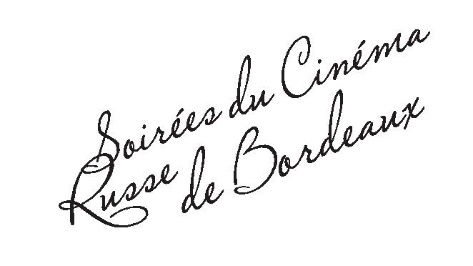 La VII édition du festival Soirées du cinéma russe de Bordeaux se tiendra du 29 novembre au 4 décembre 2017 avec le soutien du Ministère de la Culture de la Fédération de Russie, sous le patronage de l’Ambassade de la Fédération de Russie en France et grâce à la participation personnelle dans le projet de Monsieur Alexandre Miller de la Cerda, Consul Honoraire de la Fédération de Russie dans la région Nouvelle-Aquitaine Le festival vise à favoriser le développement territorial et économique de Bordeaux Métropole, du département de la Gironde et de la région Nouvelle-Aquitaine. L’enjeu essentiel du projet est de promouvoir l’image positive de la culture et de la cinématographie russe dans le sud-ouest de la France et de mettre en place les activités d'échanges culturels et éducatifs afin de renforcer les liens d'amitié et de coopération entre les deux peuples.Les organisateurs du Festival :En France : la Mairie de Bordeaux, l’association «Centre des Festivals France-Russie», l’Association Slave de l’Université Bordeaux Montaigne, l’Université Bordeaux Montaigne, l’Université BordeauxEn Russie : le Centre des Festivals, la Maison du Cinéma de l’Union des cinéastes de RussieLe projet est réalisé en coopération avec Centre de Russie pour la science et la culture à Paris, Gosfilmofond de Russie, l’Académie Nationale du cinéma de Russie, l’Union des cinéastes de Russie, l’Institut Français en RussieCe projet est mis en œuvre avec le soutien du Conseil de coordination du Forum des Russes de France, des associations russes à Bordeaux, du CROUS de Bordeaux.LES LIEUX DU FESTIVAL Mairie de Bordeaux (Place Pey Berland, 33000 Bordeaux)Institut du journalisme Bordeaux Aquitaine (1 rue Jacques Ellul 33080 Bordeaux) Cinéma Le Festival, Bègles (151 Boulevard Albert 1er, 33130 Bègles) Cinéma Utopia (5 Place Camille Jullian, 33000 Bordeaux) Maison de l'Autre (19 bis rue Formigé Le Bouscat) Université de Bordeaux - Campus Bastide (35 Avenue Abadie, 33100 Bordeaux) Lycée Camille Jullian (29 Rue de la Croix Blanche, 33074 Bordeaux) Café Français (5, Place Pey-Berland 33000 Bordeaux) Athénée Municipal  - Père Joseph Wresinski (Place Saint-Christoly, 33000 Bordeaux)Les expressions artistiques seront présentées au public pendant six jours consécutifs à travers les projections cinématographiques accompagnées de débats, des rencontres interculturelles, des expositions et des concerts.LES PRINCIPAUX ÉVÈNEMENTS DU FESTIVALCÉRÉMONIE D’OUVERTURE DU FESTIVAL en partenariat AVEC LE FESTIVAL « LES NUITS MAGIQUES » Mercredi, 29 novembre 2017 à 21.00La cérémonie d’ouverture du festival sera organisée en partenariat avec le festival « Les Nuits Magiques » au cinéma Le Festival à Begles. Les organisateurs du festival ont l’honneur d’accueillir à Bordeaux Konstantin BRONZIT, réalisateur des films d’animation, membre de l’Académie des arts et techniques du cinéma de la France, membre de l’Académie des arts et des sciences du cinéma cinématographique des Etats-Unis, et Irina PAVLOVA, directrice artistique des programmes russes au Festival International du Cinéma de Moscou, critique du cinéma.À l’issue de la projection - un VERRE D’AMITIÉ & CONCERT avec Dasha BASKAKOVA, chanteuse, Edwin BUGER, accordéoniste, et David SUMBADZE, chanteur d’Opéra.Le festival «Les soirées du cinéma russe à Bordeaux» comprend deux volets : artistique et éducatif.Volet éducatifLe projet est surtout destiné aux étudiants. A l’Université Bordeaux se tiendra la rétrospective des films de  Konstantin Lopouchanski et la conférence de Irina Pavlova, critique du cinéma et spécialiste du cinéma russe (lundi, 4 décembre de 10.00 à 18.00 à l’Université Bordeaux Campus Bastide).La particularité du festival « Les Soirées du cinéma russe à Bordeaux » est le concours des court-métrages « Le monde vu par les jeunes ». C’est un programme qui, depuis 2012, cherche à promouvoir les œuvres des jeunes cinéastes français et russes et à valoriser le court-métrage comme forme d'expression artistique à part entière. Le thème du Concours de films : « In Ciné Veritas ». Il y aura 10 court-métrages participants au concours : 5 films des réalisateurs russes et 5 films des réalisateurs français. Les projections auront lieu à l’Institut de Journalisme Bordeaux Aquitaine (2 décembre et 3 décembre à 14.00) et au cinéma «Utopia» (samedi, 2 décembre à 11.00).Les gagnants du prix principal (1 cinéaste français et 1 cinéaste russe) recevront le certificat permettant d’effectuer une co-production du film sur l’histoire de l’un des châteaux de Bordeaux. Action soutenue par Direction de la Jeunesse du Conseil Régional d'Aquitaine. Les résultats du concours seront annoncés à la Cérémonie de Clôture (Lundi, 4 décembre à 18h30 à la Mairie de Bordeaux)Atelier avec le réalisateur Konstantin BronzitFilm « Aliocha Popovitch et Tougarine Zmeï » de Konstantin Bronzit Production : CTB, Melnitsa, Russie, 2004, 75 mn - Couleur Au lycée Camille Jullian (30 novembre à 14.00)Rencontre avec le réalisateur Konstantin BronzitAu cinéma Le Festival, Bègles (1 décembre à 15.00)Table ronde « Jeu télévisé : une forme de communication interactive interculturelle » La discussion consacrée à l'importance de la profession des journalistes, leur rôle social et leur éthique professionnelle, l’apparition de nouvelles technologies éducatives intitulées « Méthodes actives de formation en journalisme de télévision ». L’analyse de la culture de la télévision, de la responsabilité des journalistes vis-à-vis de la société, de la place de la télévision dans la culture et de la place de la culture elle-même à la télévision. L’analyse de la construction de la communication entre le journaliste et ses personnages pendant le tournage de documentaires et d’interviews, l’analyse de l'approche critique dans l'appréciation des faits. La réflexion sur la création du Code des principes éthiques de la télévision fondée sur le dialogue humain comme un contrepoids à la commercialisation et au parti-pris politique.Modérateur - Directeur de l'Institut de Journalisme de Bordeaux Aquitaine François Simonà l’Institut de Journalisme Bordeaux Aquitaine (4 décembre à 14.00)Atelier « Réaliser son rêve »L’atelier sera animé par Vladimir Bazynkov, réalisateur et acteur du théâtre « Communauté des acteurs de Taganka », et Karina  Zaroubo, le coach de développement personnel.à l’Institut de Journalisme Bordeaux Aquitaine (3 décembre à 15.00)Volet « Promotion cinématographique et artistique »Samedi, 2 décembre – Dimanche, 3 décembre 2017Institut de Journalisme Bordeaux Aquitaine, Cinéma Utopia, Maison de l’Autre, Athénée Municipal 10.00 – 21.00 – La projection des films et les débats"Nouveau Cinéma"Le programme présentera le cinéma russe d’aujourd’hui. Films primés aux festivals internationaux et susceptibles de rester dans l’histoire du cinéma russe.Film « Une vie à l’étroit » de Kantemir BALAGOV, 2017, Russie, 118 mnau cinéma «Utopia» (30 novembre à 18.00) Film « Classe à part » d’Ivan TVERDOVSKI, drame, 2014, Russie, 85mnau cinéma «Utopia» (1 décembre à 18.00) Présentation du film par le réalisateur. Master-Classe avec Ivan TVERDOVSKI à la fin de la projection (à 20.00)Film « Rock » d'Ivan CHAKHNAZAROV, fiction, 2016, Russie, 90 mnà l’Institut de Journalisme Bordeaux Aquitaine (2 décembre à 19.00)Présentation du film par Irina PAVLOVA, directrice artistique des programmes russes au Festival International du Cinéma de Moscou, critique du cinéma Film « Arythmie » de Boris KHLEBNIKOV, 2017, 116 mnà l’Institut de Journalisme Bordeaux Aquitaine (2 décembre à 21.00)Présentation du film par Irina PAVLOVA, directrice artistique des programmes russes au Festival International du Cinéma de Moscou, critique du cinémaFilm « L’Oiseau » de Ksenia BASKAKOVAà l’Institut de Journalisme Bordeaux Aquitaine (3 décembre à 18.00)Présentation du film par la réalisatriceProgramme de films documentaires Cycle de documentaires sur le patrimoine culturel et architectural de la Russie, la conservation de la langue russe, les traditions de la musique et de l'art.Samedi, 2 décembre 201710.00 Film « Tableaux saints » d’Ella Tukhareli, 44 mn11.00 Présentation du film « Zoya Kosmodemianskaïa» d’Olga et Alexeï TOVMA, 25mnPrésentation du film par le producteur Aleksandr DUKOVDimanche, 3 décembre à l’Institut de Journalisme Bordeaux Aquitaine10.00 Film « Kamchatka - un guérisseur pour la haine» de Ioulia Mironova, 2014, Russie, 44 mn11.00 Film « Comment devenir une garce » d’Alina Rudnitskaïa, 2008, Russie, 31 minPrésentation des films par Anastasia Lobanova et Fiodor Bakouline12.00 Film « Le cygne solitaire » de Vladimir VOROKOV, ORTK « Nalchik » 2014, 59 mn15.00 Film « Marchand de de tous les temps: le musée virtuel de Sergei Diaghilev »  de Svetlana ASTRECOVA, 2017, Russie, 44 mn14.00 à la Maison de l’Autre - Film «Le Kremlin. Le cœur sacré de Moscou» d’Aliona Folomieva, 86 mnPrésentation du film par la réalisatrice Aliona Folomieva, la productrice et la représentatrice Olga PILENKOVA, la traductrice du film Anastasia BIGNON"ECLA: Focus sur la Région"Les projections spéciales organisées en coopération avec l'action culturelle de l'Agence régionale ECLA. Les jeunes réalisateurs français au cinéma «Utopia» (2 décembre à 11.00) Film « Peau-Rouge » de Maya HAFFAR, 2017, France, court-métrage, fiction, 24 mn Film « Et là-bas souffle le vent » de Laetitia MIKLES, 2015, France, documentaire, 59 mn Présentation des films par les réalisatrices. 150e anniversaire de Maxime Gorki au cinéma «Utopia» (2 décembre à 15.00) Film « Gorki - Tchekhov, 1900 » de Fabrice CAZENEUVE France, 2016, 80mnPrésentation du film par le réalisateurClub pour les enfants Samedi, 2 décembre 2017 à l’Institut de Journalisme Bordeaux AquitaineTraditionnellement, tous les événements organisés dans le cadre du Club pour les enfants sont destinés aux enfants âgés de 6 à 16 ans et sont présentés en langues russe et française.Ateliers et démonstrations à partir de 15.30-Poupées traditionnelles russes par Anna Trofimova -Fabrication de décoration de Noël par Irina Malachkina -Atelier « Portrait » par Lena Tereshonok -Atelier de couture pour les petites princesses par Olga Buzinova -Atelier de la création des cartes postales par Oksana Sultanbekova -Démonstration des arts martiaux par Marchall SAVTCHUK Champion d'Europe en combat SAMBO (WCSF), Champion du Monde de Grappling (WFMC, Allemagne). Entraîneur émérite de la Russie du combat Sambo (WCSF) 16.45 Film « Aliocha Popovitch et Tougarine Zmeï » de Konstantin Bronzit18.00 Exposition « Aquitaine vue par les Jeunes »Remise des diplômes aux participants -Animation musicale par Ala BreskayaCINEMA DELICIEUXDimanche, 3 décembre 2017 à 20.30 au Café Français (5, Place Pey-Berland 33000 Bordeaux)Depuis le règne de Catherine II, des affinités culinaires se sont nouées entre la France et la Russie. Les chefs-cuisiniers de la cour des tsars s’inspiraient de la cuisine française pour créer leurs plats les plus délicieux. Une combinaison délicate entre les plats appartenant au patrimoine gastronomique russe et la célèbre « touche française », ainsi que la passion du cinéma ont donné naissance à la soirée gastronomique «Cinéma délicieux» qui sera mise en place dans le cadre du festival «Soirées du cinéma Russe de Bordeaux»Au programme :Dîner ou cocktail-dinatoire Animation musicaleProjection d'une sélection des scènes de cuisine mémorables au cinémaAmbiance «cinéma» festive, remplie de bonne humeur et de créativitéPrésentation des livres par l'écrivain et journaliste Elena Joly "Un dîner de Fête avec Pierre Richard" et "Cuisine russe à la sauce française, avec les conseils de Gérard Depardieu"La soirée sera animée par Levon Oganezov, pianiste, satirique, compositeur, arrangeur, artiste du Peuple de RussieAndreï Ankoudinov, acteur, réalisateur, chanteur, présentateur de télévision, artiste émérite de RussieCÉRÉMONIE DE CLÔTURELundi, 4 décembre 2017 – Mairie de Bordeaux18.30 –  Cérémonie de ClôtureRemise des prix et des récompenses. Cocktail.20.00 – Film de clôture « Bolchoï » de Valeri Todorovski, Russie, 2017, 132 mn, fictionAthénée Municipal Père Josephe WresinskiPrésentation du film et analyse critique par la spécialiste du cinéma russe Irina PAVLOVAVillage du festival « Ciné IJBA »  - une petite maison russe à BordeauxLe Club des Amis du festival est un lieu de rencontre avec l'art, le cinéma, la littérature, la musique et l'artisanat national russes. Sur le site du festival se tiendront deux expositions de photographies et de peinture.«Aquitaine vue par les jeunes» Exposition des œuvres artistiques réalisées par les jeunes d’Aquitaine et par l’association «Créer avec Lena» (directrice artistique – Elena Tereshonok).«La Beauté du Ballet Russe» Exposition du photographe OLEG ZOTOV L’exposition montrera les étoiles des Théâtres Bolchoï et Mariinsky, du Ballet Boris Eifman, du Théâtre Mikhaïlovski et celui de Berlin.«Isbas russes» (« Chaumières russes »)L’exposition de peinture du peintre russe A. TCHIORNYSalon de musique  Mercredi, 29 novembre 2017 à 21.30 au Cinéma Le Festival à BeglesDasha BASKAKOVA, chanteuse Edwin BUGER, accordéonisteDavid SUMBADZE, chanteur d’OpéraVendredi, 1 décembre à 21.30 - Simeone dell'Arte (10 Place Camille Jullian, 33000 Bordeaux)Dasha Baskakova "Musique du monde / Nu Russian songs", compositeur, auteur et interprète. «Née en Sibérie, elle a retrouvé sa deuxième maison à Bordeaux. Avec l’âme russe et le cœur français, Dasha Baskakova est une chanteuse brillante qui a su réunir deux cultures en mille d’intentions sans frontières». http://dashabaskakova.com/Dimanche, 3 décembre à 20.30 au  Café Français (5, Place Pey-Berland 33000 Bordeaux)Soirée musicale « Cinéma délicieux »- Levon Oganezov, pianiste, satirique, compositeur, arrangeur, artiste du Peuple de Russie- Andreï Ankoudinov, acteur, réalisateur, chanteur, présentateur de télévision, artiste émérite de Russie Lors du festival, en plus de la nourriture de l’esprit, « Ciné IJBA » vous proposera de découvrir une autre facette de la culture russe, celle de la cuisine nationale. La dégustation sur place des plats traditionnels avec Food Truck Pelmeni-House.A l'occasion du festival, une délégation russe, composée de réalisateurs célèbres et d’acteurs, critiques et jeunes cinéastes, sera invitée pour découvrir la capitale du Sud-Ouest.INFORMATION SUR LE FESTIVALFilm sur le festival 2016: https://vimeo.com/199068051  Facebook: https://www.facebook.com/soirees.russe/Liens vers les photos dropbox: https://www.dropbox.com/home/Festival%202017RESERVATIONTéléphone +33 642 00 12 80 Email : cffr@centerfest.ruwww.fr.centerfest.fr/bxfestCONTACTSNatallia Kosak, attachée de presseDaria Tsoukanova : E-mail daria.centerfest@gmail.comTéléphones : +7 917 504 74 41 (mob - Russia) ; + 33 (0) 642 00 12 80 (France)www.centerfest.ru/bxfestDÉLÉGATION-Konstantin BRONZIT,Réalisateur des films d'animation,Membre de l’Académie française des arts et techniques du cinéma Membre de l’Académie américaine des arts et des sciences du cinéma -Irina PAVLOVADirectrice artistique des programmes russes au Festival International du Cinéma de Moscou, critique du cinéma-Levon OGANEZOVPianiste, satirique, compositeur, arrangeur, artiste du Peuple de Russie-Andreï ANKOUDINOVActeur, réalisateur, chanteur, présentateur de télévision, artiste émérite de RussieIvan TVERDOVSKIRéalisateur, scénariste, caméraman et artiste russe-Vladimir BAZYNKOVRéalisateur et acteur du théâtre "Communauté des acteurs de Taganka ", présentateur de télévision-Ksenia BASKAKOVAActrice et réalisatrice, auteur du film "L’oiseau"-Ekaterina KROUGLOVA, Actrice-Alexandre MIROCHNITCHENKO, Réalisateur des films documentaires-Anastasia LOBANOVACollaboratrice du Studio des films documentaires de Saint-Pétersbourg-Aliona FOLOMIEVARéalisatrice de films documentaires-Anatoly AGRAFENINAdjoint du directeur général de l'agence de presse RIA Novosti à Saint-PétersbourgMembre du Conseil d'administration et le secrétaire de l’Union des journalistes de Saint-Pétersbourg et de la région de LeningradMembre de l'Union des écrivains-Marina TOPAZEArtiste, journalisteVeuve de S. Mouratov, réalisateur de films de télévision, auteur du KVN et de nombreux scénarios de télévision-Irina VOLKOVAProfesseur du Département des médias de la PFUR, étudiante de S. MouratovAuteur de la thèse sur le sujet "Le jeu en tant que phénomène formant un système de communication d'écran"-Svetlana CHARONOVADirectrice adjointe de l'Institut des langues étrangères PFUR,Spécialiste en sociologie des jeux et des communications interculturelles-Olga AGRAFENINADirectrice adjointe du studio de cinéma LenfilmDirectrice générale du festival des premiers films "Début"-Galina STROCHKOVADirectrice adjointe du Département de la Cinématographie du Ministère de la Culture de Russie-Elena TSUKANOVADirectrice de la Maison du cinéma de l'Union des cinéastes de Russie-Alexander KACHINE Directeur exécutif du Festival Center, designer-Alexander DUKOV Producteur de la chaîne de télévision "Russie", Studio d’Arkady Mamontov-Elena JOLYJournaliste, réalisatrice de films documentairesAuteur des livres "Un diner de Fête avec Pierre Richard" et "Cuisine russe à la sauce française, avec les conseils de Gérard Depardieu "-Marchall SAVTCHUKChampion d'Europe en combat SAMBO (WCSF),  Champion du Monde de Grappling (WFMC, Allemagne). Entraîneur émérite de la Russie du combat Sambo (WCSF)Commentateur de télévision 